Witam Was moje STARSZAKI!MAM NADZIEJĘ, ŻE I TYM RAZEM PORADZIMY SOBIE I WSPÓLNYMI SIŁAMI POKONANMY TEN TRUDNY DLA NAS CZAS.W ubiegłym tygodniu rozmawialiśmy o zbliżających się Świętach Wielkanocnych. Wiem, że radziliście sobie z zadaniami na ten temat doskonale. Dzisiaj też mam dla was bardzo proste zadania.Poniżej zobaczycie historyjkę obrazkową- spróbujcie ją ułożyć w odpowiedniej kolejności, a następnie  opowiedzieć, używając prawidłowo zbudowanych zdań. Zwróćcie uwagę na użycie słów; potem, później, następnie, okazało się, itp.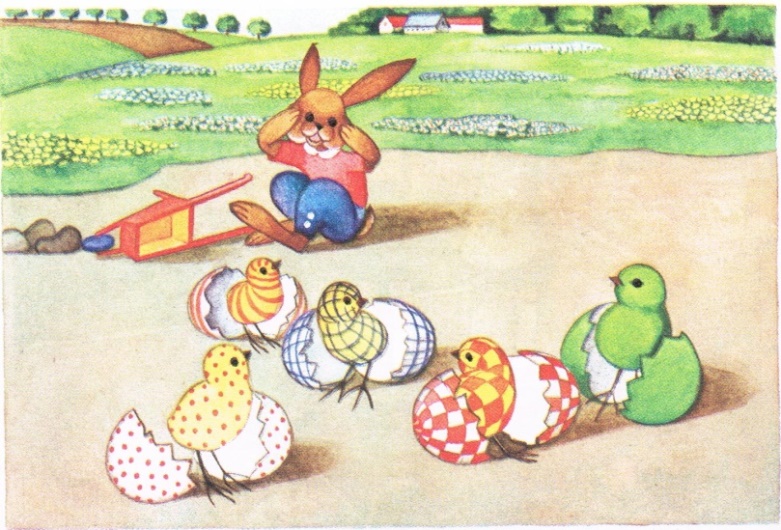 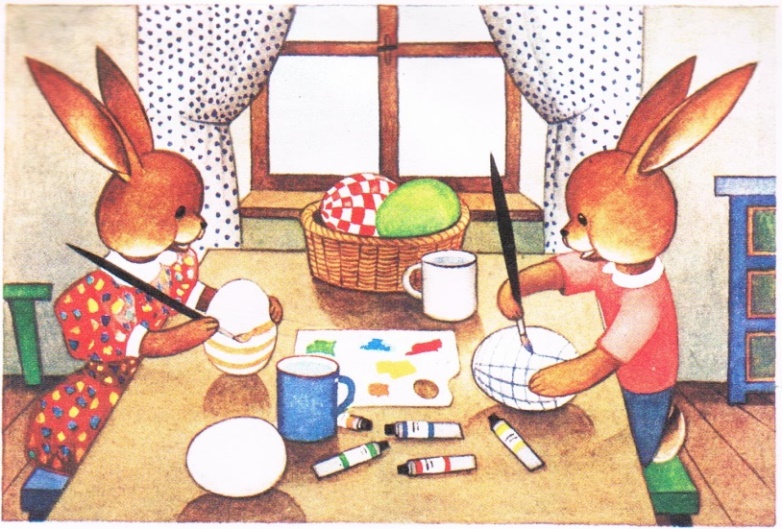 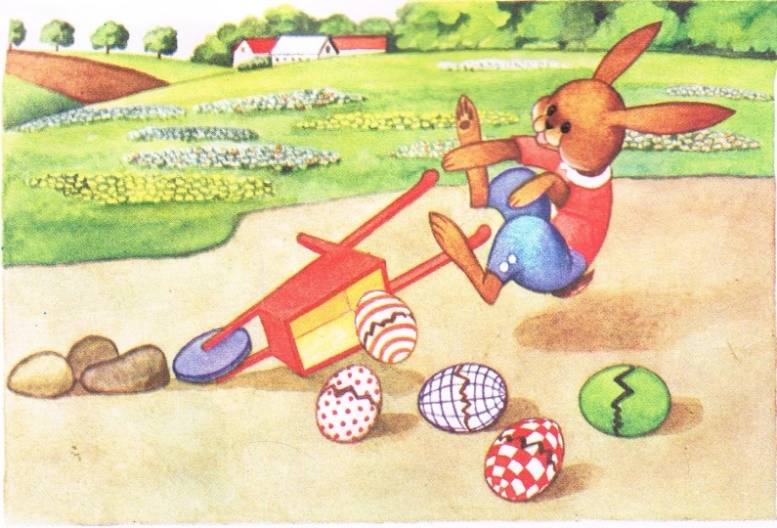 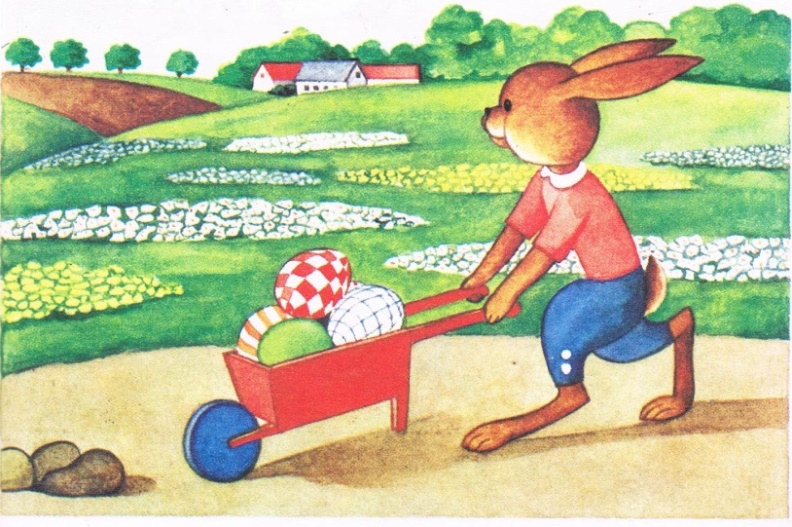 Czy ktoś już wie, o czym dzisiaj będziemy rozmawiać ?  Tak . Naszym przewodnim słowem jest dzisiaj PISANKA. Jakie są rodzaje pisanek i jak je wykonujemy, to już wiecie, dlatego teraz, według własnego pomysłu proszę ozdobić kolorowe jajko, które otrzymaliście do domu. 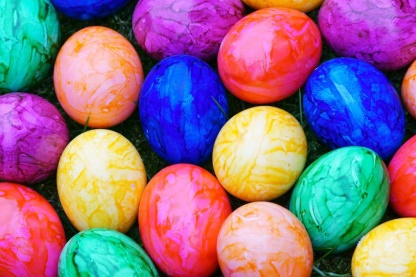 PROSZĘ, POCHWALCIE SIĘ SWOIMI PRACAMI I PRZYŚLIJCIE ZDJĘCIE! Podczas pracy możecie posłuchać piosenki pt. „PISANKI” Kiedy trochę odpoczniecie, wykonajcie zadania  w KARTACH PRACY na stronie 37 i 39.Pamiętajcie, że bycie STARSZAKIEM zobowiązuje, dlatego bardzo proszę o staranne                            i dokładne wykonanie zadania.ZADANIA DODATKOWE, DLA CHĘTNYCH!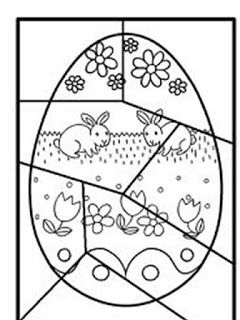 Pokoloruj pisankę, następnie porozcinaj wzdłuż linii, aby powstały puzzle. Ułóż je.                       Możesz tez nakleić na kartkę2.A może spróbujecie ułożyć własną pisankę z klocków ?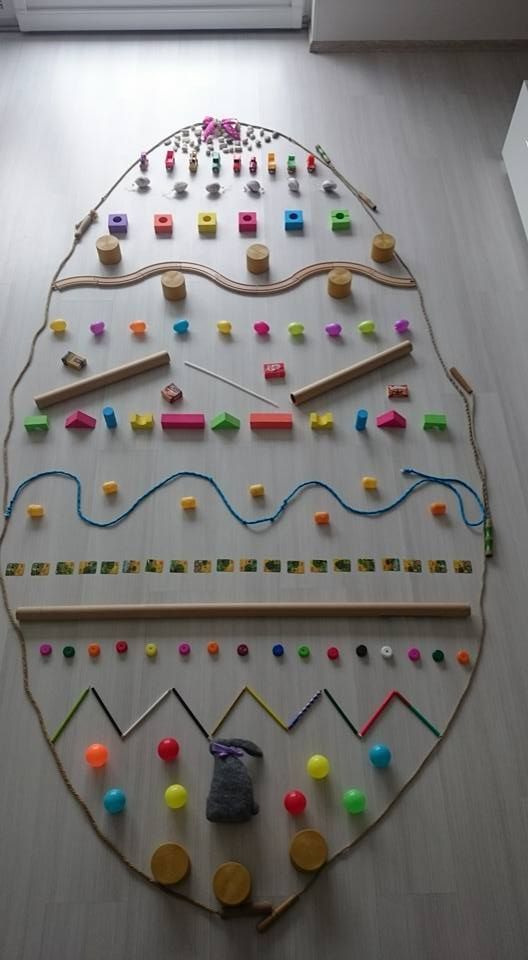 Teraz troszkę trudniejsze zadanie. Policz, w wolne miejsca wpisz ilość jajek. Jeśli nie potrafisz, narysuj odpowiednią liczbę kropek.  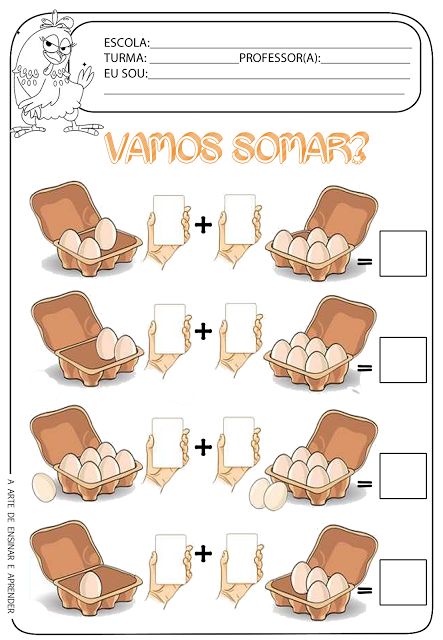 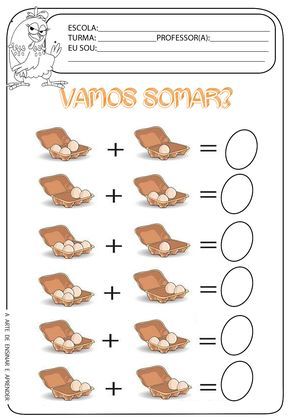 4.Narysuj odpowiednią ilość jajek.                     5.  Pokoloruj wskazaną ilość jajek.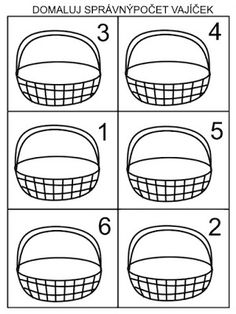 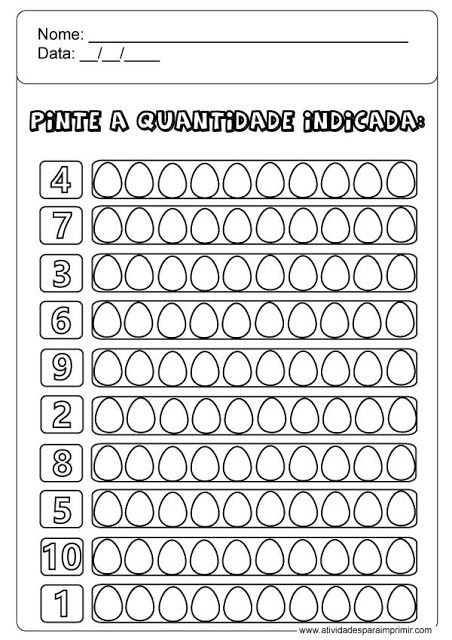 NARYSUJ PO ŚLADZIE I POKOLORUJ PISANKĘ  !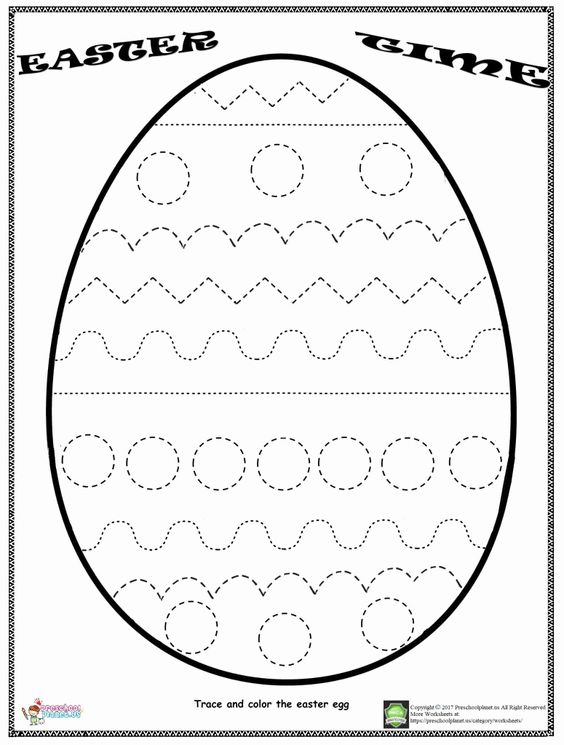 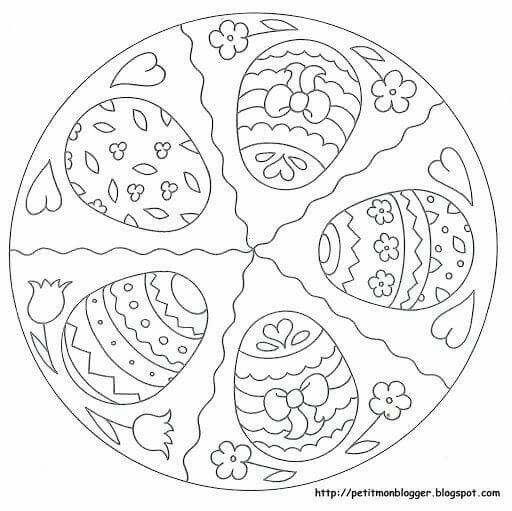 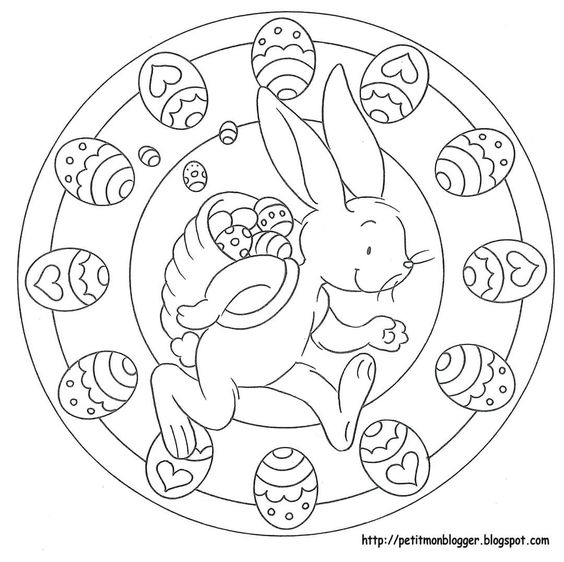 POPROŚ MAMĘ LUB TATĘ O PRZECZYTANIE WIERSZA. POWTARZAJ PRAWIDŁOWO SŁOWA 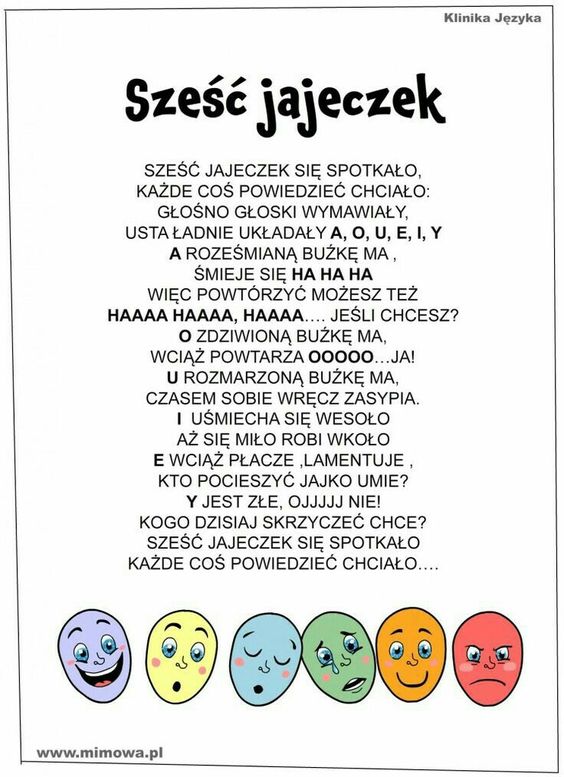 MIŁEGO DNIA! DO JUTRA!!!